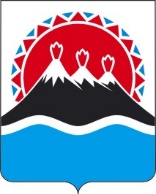 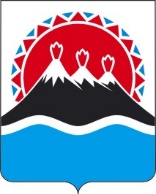 П О С Т А Н О В Л Е Н И ЕРЕГИОНАЛЬНАЯ СЛУЖБА ПО ТАРИФАМ И ЦЕНАМКАМЧАТСКОГО КРАЯ[Дата регистрации] № [Номер документа]г. Петропавловск-КамчатскийВ соответствии с Кодексом Российской Федерации об административных правонарушениях, Федеральным законом от 10.12.1995 № 196-ФЗ «О безопасности дорожного движения», приказом Федеральной антимонопольной службы от 15.08.2016 № 1145/16 «Об утверждении Методических указаний по расчету тарифов на перемещение и хранение задержанных транспортных средств и установлению сроков оплаты», Законом Камчатского края от 04.06.2012 № 42 «О порядке перемещения транспортных средств на специализированную стоянку, их хранения и возврата, оплаты расходов на их перемещение и хранение», постановлением правительства Камчатского края от 19.12.2008 № 424-П «Об утверждении Положения о Региональной службы по тарифам и ценам», протоколом Правления Региональной службы по тарифам и ценам Камчатского края от XX.XX.XXXX № XXПОСТАНОВЛЯЮ:1.	Установить и ввести в действие тарифы на перемещение, хранение задержанных транспортных средств и маломерных судов, осуществляемые обществом с ограниченной ответственностью (далее – ООО «Юлдуз») на территории Вилючинского городского округа Камчатского края согласно приложению.2.	Установить предельный срок оплаты (отсрочки оплаты) стоимости перемещения и хранения транспортных средств и маломерных судов на территории Вилючинского городского округа Камчатского края – 30 календарных дней со дня перемещения. 3.	Настоящее постановление вступает в силу после дня его официального опубликования.[горизонтальный штамп подписи 1]Приложение к постановлению Региональной службы по тарифам и ценам Камчатского края [Дата регистрации] № [Номер документа]Тарифы на перемещение, хранение задержанных транспортных средств
и маломерных судов, осуществляемые ООО «Юлдуз» на территории Вилючинского городского округа Камчатского краяПримечания:1.	Тарифы указаны с учетом налога на добавленную стоимость для организаций-плательщиков налога на добавленную стоимость и без учета налога на добавленную стоимость для организаций, применяющих упрощенную систему налогообложения.2.	Срок хранения на специализированной стоянке исчисляется в часах с момента его помещения на специализированную стоянку.3.	Тариф за перемещение на специализированную стоянку взимается независимо от времени и расстояния перемещения на специализированную стоянку.4.	Тариф на перемещение включает в себя погрузочно-разгрузочные работы и иные действия, связанные с перемещением.Об установлении тарифов на перемещение, хранение, срока оплаты стоимости перемещения и хранения задержанных транспортных средств и маломерных судов, осуществляемые ООО «Юлдуз» на территории Вилючинского городского округа Камчатского краяВременно исполняющий обязанности руководителяВ.А. ГубинскийНаименование категории транспортного средстваТариф на хранение одного транспортного средства, в рублях за 1 часТариф на перемещение, в рублях за одно транспортное средствоТранспортные средства:Транспортные средства:Транспортные средства:категории «А», «М»1453 860категории «B», «D» разрешенной максимальной массой не более 3,5 тонн1739 180категории «С», «D», «ВЕ», «СЕ», «DЕ» разрешенной массой более 3,5 тонн18610 707негабаритные транспортные средства26617 369Маломерные суда:Маломерные суда:Маломерные суда:судно длиной до 5 м32728 250судно длиной от 5 м до 10 м49033 900судно длиной от 10 м до 15 м65439 550судно длиной от 15 м до 20 м68645 200